Слободюк Ольга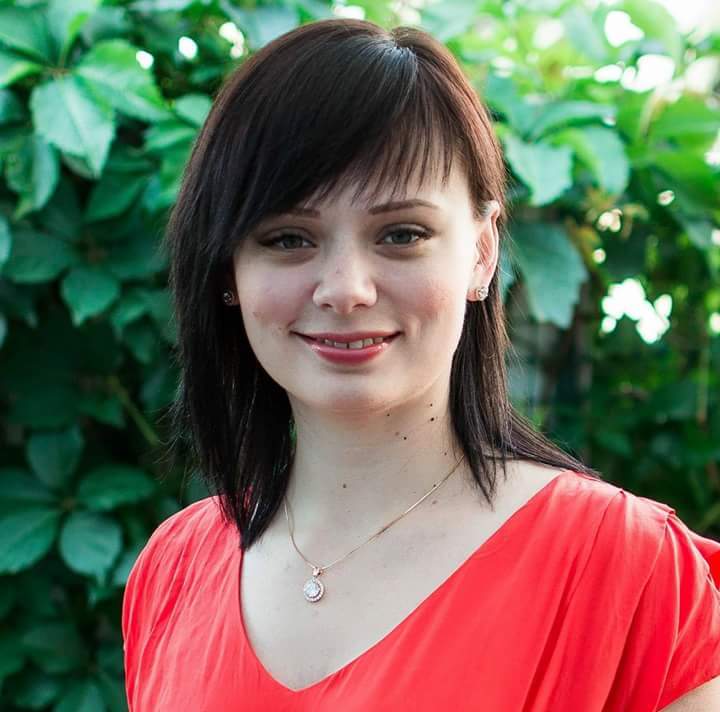 Освіта: 
09.2002-12.2008 – Запорізький Національний Університет. Факультет соціології та управління персоналом, соціологія, магістр.Підвищення кваліфікації, курси:2018 - (зараз) - CiSEP, рівень С. Тренінг тренерів (Управління проектним циклом ЄС).2017 — CiSEP, Громадська школа дієвих практик (Основи угоди про асоціацію України з ЄС).2017 — Study Visits in Gdynia, 2-тижневий навчальний візит до Польщі.
2016 — Навчально-практичний модуль. Соціальний колайдер (3 місяці).2016 — Управління проектами місцевого розвитку.2015 — Я - бренд, воркшоп від Наталії Романенко.
2015 - 2016 — Я практичний психолог, І ступінь, Московський Інститут Гештальту та Психодрами.ДОСВІД РОБОТИ:09.2015 - зараз – Засновник, бізнес-тренер. ГО «Adoria Grandis» 
- розробка та реалізація соціальних проектів, бюджетування, планування, фандрайзинг;- проведення тренінгів з тем: «Стартап», «Логіка інвестора», «Бізнес-планування», «Конфліктологія», «Аргументація», «Цілепокладання», «Комунікації» та ін.
РЕАЛІЗОВАНО 8 проектів:
1. Фестиваль до Міжнародного дня глухих.
2. Компенсація вартості проїзних білетів на конференцію з аутизму «Открывая двери».
3. Відкритий семінар «Чоловік та жінка – планети різні, всесвіт один».
4. Відкритий семінар «Світ очима дитини».
5. Акція «Поділись своїм теплом», хендмейд вироби для дітей.
6. Відкритий семінар «Самооцінка як фундамент життя».7. Відкритий семінар «Мій страх – мій помічник».8. Майстер клас з бісероплетіння від незрячого майстра.Проектна команда: 6 осіб.06.2017 – 02.2018 – Менеджер проектів. ГС «Зелений центр Метінвест»- координація реализації проектів з боку грантодавця (від моменту подання заявки до написання фінального звіту): корегування проектів, підготовка зведених даних для проведення конкурентного аналізу, узгодження змін, контроль над цільовим використанням коштів та ін.;- робота з проектами програм «СТО дворов», «Город нашими руками». Реалізовано 7 проектів; - робота з проектами з бюджетом до 1,5 млн. грн.;- ініційовано проект з залученням експерту з Німеччини (SES);- реалізація проекту «Школа развитку дворів» для керівників ОСББ (40 чол.) тривалістю три місяці.05.2016 – 05.2017 – Керівник програми «Консалтинг та маркетинг» (05.2016 – 08.2016 - соціолог). КП «Інститут розвитку міста Кривого Рогу» - участь у заходах, передбачених Маркетинговою стратегією міста;-  ініціювання, організація і проведення форумів, виставок, фестивалів тощо, спрямованих на розвиток місцевої економіки і здійснення економічних, культурних, соціальних та інших потреб міської громади;- просування міста на національному та міжнародному рівнях;- розробка та реалізація суспільно корисних проектів і програм;- підготовка заявок на гранти і програми на національному та міжнародному рівні;- вивчення та аналіз розвитку місцевих установ в інших містах, з'ясування можливості обміну досвідом;- моніторинг і використання інформації для поліпшення ідентифікації та вирішення проблем міста.РЕАЛІЗОВАНО:Акцію «Диводвиж: #сміттявсмітник».Круглий стіл «Виховання екологічної культури».Реалізовано грантовий проект «Доступна інформація на захисті прав внутрішньо-переміщених осіб». Розпочато роботу консультаційної ради «Виховання екологічної культури» та  підготовку до реалізації екофестивалю.12.2011 - 10.2015 – Викладач. Професійно-технічне училище
- викладання, реалізація навчальної програми;
- контроль присутності;
- моніторинг успішності студентів.06.2007 - 05.2011 – Директор з персоналу. GL Ukraine
- розробка, впровадження та оптимізація корпоративної структури;
- рекрутинг, оцінка персоналу;
- створення ефективних комунікацій всередині компанії.05.2006 - 09.2007 – Керівник. Business Review
- заснування видавництва журналу про ділове життя міста;
- бюджетування, планування;
- маркетингові дослідження, збут.Кількість підлеглих: 15 осіб.Комп’ютерні навички: впевнений користувач, 1С, Coral.Мовні навички: українська, російська – рідні; англійська – середній рівень; німецька – базовий рівень.

